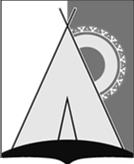 АДМИНИСТРАЦИЯ СЕЛЬСКОГО ПОСЕЛЕНИЯ РУССКИНСКАЯСургутского районаХанты-Мансийского автономного округа - ЮгрыПОСТАНОВЛЕНИЕ« 01 » августа 2022 года		              		                                               №156-1д. РусскинскаяОб утверждении отчета об исполнении бюджета сельского поселения Русскинская за полугодие 2022 года  В соответствии со статьей 264.2 Бюджетного кодекса Российской Федерации:	1. Утвердить отчет об исполнении бюджета сельского поселения Русскинская за  полугодие 2022 года согласно приложениям 1, 2, 3.	2. Направить отчет об исполнении бюджета сельского поселения Русскинская за полугодие 2022 года  Совету депутатов сельского поселения Русскинская.	3. Обнародовать настоящее постановление и разместить на официальном сайте муниципального образования сельское поселение Русскинская.	4. Контроль за исполнением настоящего постановления оставляю за собой.Глава сельскогопоселения Русскинская							           А.Н. Соболев